New Richmond FFA Family, Friends and Alumni 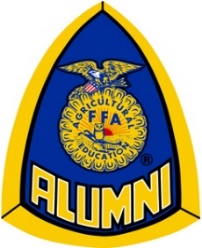 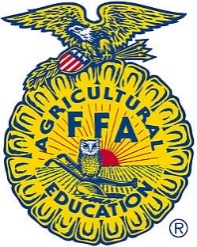 Scholarship ApplicationDUE MARCH 1st, 2017 – Submitted by the end of the school day to Mrs. Sauvola.Late or incomplete applications will not be accepted.The New Richmond FFA Family, Friends and Alumni affiliate is proud to offer up to $1000 in scholarships to students who are pursuing studies in agricultural fields at a short-course, technical school, or college.  Our local FFA alumni affiliate recognizes the important role agriculture has in our local economy.  We’re confident our scholarship program will help deserving students open the doors of opportunity in continuing their education. To be eligible for this scholarship, there must be proof that you have made a reasonable contribution to the New Richmond FFA Family, Friends and Alumni group throughout your year(s) of participation. General Information-	Member Name: _________________________________________________________			Parent/Guardian Name(s): ________________________________________________Address: ______________________________________________________________Phone: _______________________________________________________________Email Address: _________________________________________________________School Attending: _______________________________________________________Degree/Program: _______________________________________________________Applicants must be graduating seniors in good standing with the National FFA Organization and New Richmond FFA Chapter.Rules and award selection for the scholarship will be approved by members of the New Richmond FFA Family, Friends and Alumni affiliate.  Parents of applicants will not be permitted to serve on the selection committee.  All rules are subject to change without notice.Scholarship recipients will be announced at the annual FFA awards banquet in April.  Money will be dispersed after successful completion of the first semester; details will be provided to the winner(s).Please attach the following, in typed material format, with this cover sheet-Provide a resume (see attached sample) listing the following categories:Years of involvement in FFA (including middle school locally or elsewhere).  Note:  Please list School/State if this pertains to you.Local FFA ActivitiesFFA Activities Beyond the Chapter LevelActivities with Local FFA AlumniCommunity InvolvementAnswer the following essay questions (on separate page(s)).  Each question should not exceed one page.Question 1:  How has FFA made an impact on you?Question 2:  How are you going to take what you’ve learned in FFA and use it in the future?I have read and understood the above scholarship criteria.Student Signature:  ______________________________________________________	Date:  _________________________Parent/Guardian Signature:  _______________________________________________	Date:  _________________________Essay question 1:  How has FFA made an impact on you?Essay question 2:  How are you going to take what you’ve learned in FFA and use it in the future?(Sample FFA Resume)John E. Johnson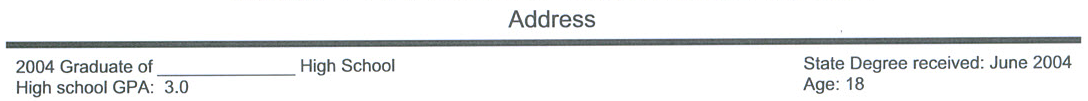 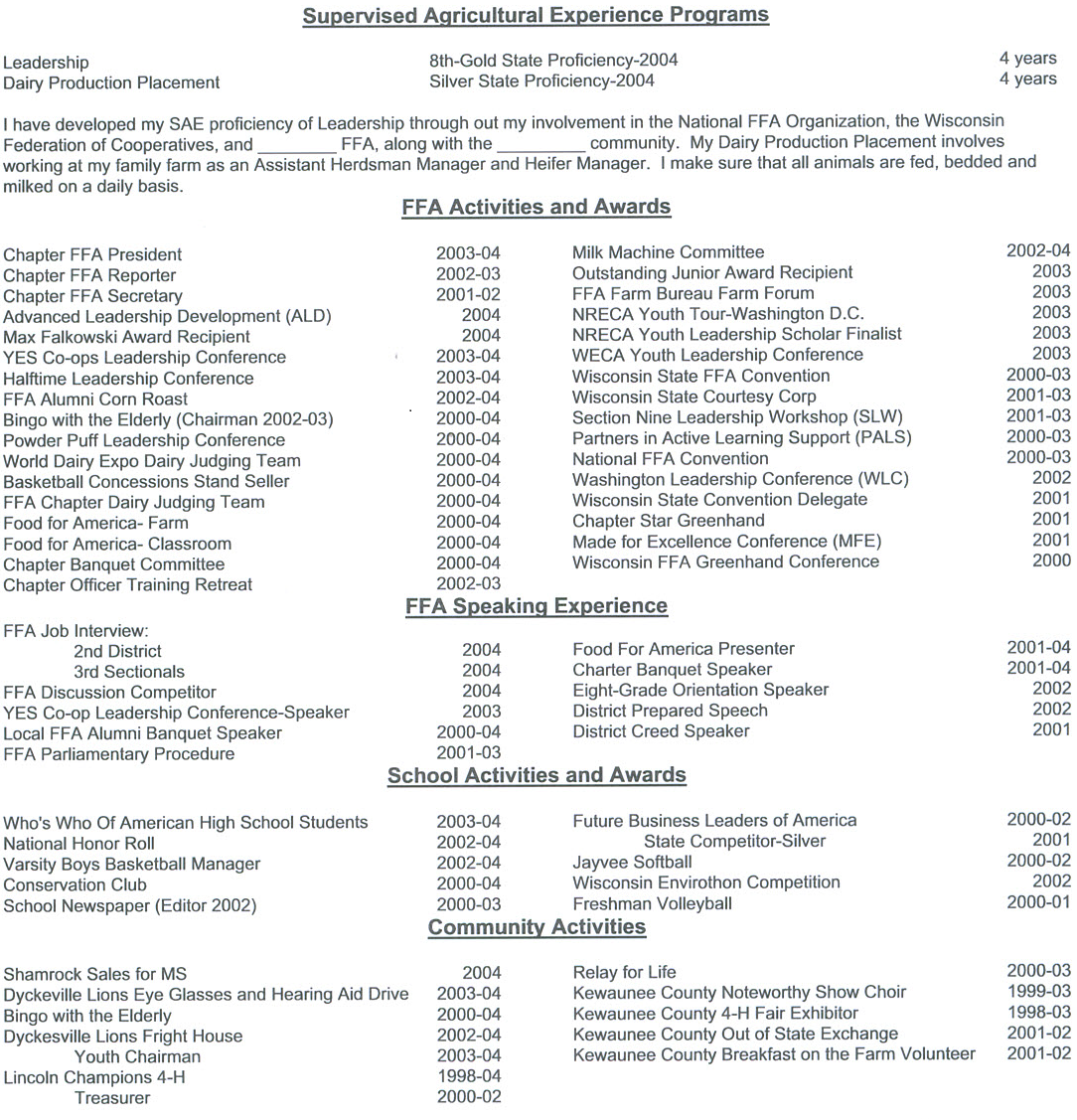 Advisor Evaluation FormNew Richmond FFA Family, Friends and Alumni ScholarshipRank the student’s demonstrated ability in the following areas:  (5 = most ability)Additional Advisor Comments:______________________________________________________________________________________________________________________________________________________________________________________________________________________________________________________________________________________________________________________________________________________________________________________________________________________________________________________________________________________________________________________________________________________________________________________________________________________________________________________________________________________________________________Advisor Signature:  ___________________________________________________  Date:  _________________________Excellent 10-8Above Average 7-4Average 3-1WeightTotalLocal FFA Chapter ActivityInvolved in 10+ FFA activities at the local levelInvolved in 5-10 FFA activities at the local levelInvolved in 0-5 FFA activities at the local level____ x 2FFA Activity Beyond the Chapter LevelInvolved in 10+ FFA activities beyond the chapter levelInvolved in 5-10 FFA activities beyond the chapter levelInvolved in 0-5 FFA activities beyond the chapter level____ x 3Activity with Local FFA AlumniInvolved in 10+ activities with local alumniInvolved in 5-10 activities with local alumniInvolved in 0-5 activities with local alumni____ x 2Community InvolvementInvolved in 10+ community activitiesInvolved in 5-10 community activitiesInvolved in 0-5 community activities____ x 1Answer to question #1Candidate provided a powerful, meaningful statement on how FFA has impacted them and how FFA has made a difference in their lifeCandidate gave examples of what they have done with FFA and why they are interested in FFACandidate only briefly talked about how FFA has impacted them and why they have interest in FFA____ x 3Answer to question #2Candidate provided a powerful, meaningful statement on what FFA has taught them and how they will use these skills in the futureCandidate gave examples of how FFA has taught them and how they will use these skills in the futureCandidate only briefly talked about how FFA has taught them and how they will use these skills in the future____ x 3Are they an FFA officer?Are they an FFA officer?YES ______NO______10 ptsMaximum Possible150 pointsTOTALFFA Participation54321Citizenship54321Leadership54321Cooperation54321Community Service54321Public Speaking Skills54321Written Communication Skills54321Ability to Relate to Peers54321Ability to Relate to Authority Figures54321